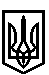 ТРОСТЯНЕЦЬКА СІЛЬСЬКА РАДАСТРИЙСЬКОГО РАЙОНУ ЛЬВІВСЬКОЇ ОБЛАСТІХІ сесія VІІІ скликанняР І Ш Е Н Н Я                       2021 року                                 с. Тростянець		                    ПРОЄКТПро затвердження технічної документації  щодовстановлення меж земельної ділянки для веденняособистого селянського господарства та передачу її у власність Думич Н.Т. в с. ПолянаРозглянувши заяву Думич Н.Т. про затвердження технічної документації щодо встановлення меж земельної ділянки для ведення особистого селянського господарства в             с. Поляна та передачу її у власність, враховуючи висновок постійної комісії сільської ради з питань земельних відносин, будівництва, архітектури, просторового планування, природних ресурсів та екології, відповідно до статей 12, 81,  118, 121, 122, 186  Земельного Кодексу України,  пункту 34 частини першої статті 26 Закону України «Про місцеве самоврядування в Україні»,  сільська радав и р і ш и л а: 1. Затвердити технічну документацію щодо встановлення меж Думич Наталії Тимофіївні  земельної ділянки ІКН 4623084800:02:002:0121 площею 0,5100 га для  ведення  особистого селянського господарства в с. Поляна. 2. Передати безоплатно у приватну власність Думич Наталії Тимофіївні  земельну ділянку ІКН 4623084800:02:002:0121 площею 0,5100 га для  ведення  особистого селянського господарства в с. Поляна. 3. Контроль за виконанням рішення покласти на постійну комісію з питань земельних відносин, будівництва, архітектури, просторового планування, природних ресурсів та екології  (голова комісії І. Соснило).Сільський голова                                                          	                         Михайло ЦИХУЛЯК